Внеклассное занятие о родном крае"Ямал – мой край, навек любимый!"Цель занятия: привитие детям любви к родному краю.Задачи:актуализировать имеющиеся у детей представления о природе родного края;воспитывать чувство гордости за родной край;развивать желание познавать природу родного края.Оборудование:магнитофон;аудиозаписи песен Е.Лаптандерзадания для конкурса капитанов;бумага, ручки для жюри; жетоны; призы для участников;выставка книг писателей о Ямале.Ход турнираЗвучит песня Е.Лаптандер. Участвуют 2 команды «Оленеводы», "Охотники» и «Рыбаки». У каждой команды - капитан, эмблема.Уч: Добрый день, дорогие ребята, уважаемые гости! Мы очень рады видеть вас!Подготовленные ученики читают стихотворение  Ивана Истомина «На Ямале мы живем»На Ямале мы живемУч 1:Вы на карту посмотрите И Ямал на нем найдите,Потому что здесь наш дом:Мы на Севере живем.Уч 2:Пастухи поедут в стадо,Ладит снасти рыболов.А рыбацкая бригадаПривезла большой улов.Уч.3Загремел над нашей крышей Вертолет, бросая тень…Мы диктант в тетрадях пишем:«Над Россией новый день».Уч: Проведем конкурс знатоков "Ямал – мой край, навек любимый!" и выясним, кто, же на этом мероприятии станет знатоком родного края. А помогут нам в этом уважаемые члены жюри, которые будут оценивать ваши ответы.(представление членов жюри)Уч: Представляем участников: команда "Охотники", команда "Рыбаки", команда  «Оленеводы».ТУР I ПРЕДСТАВЛЕНИЕ КОМАНД(оценивается оригинальность представления, эмблема)ТУР II "ВОПРОС - ОТВЕТ"(командам по очереди задаются вопросы)1. Ребята, как называется наша родная земля, место, где мы родились и живем? (Ямал)2. Как называют людей, которые живут на Севере, на Ямале (северянами)3. Как переводится название нашего края - Ямал? (край земли)4. Назовите столицу нашего округа. (Салехард)5. Назовите Ф.И.О. губернатора нашего края? (Кобылкин Дмитрий Николаевич)6. Что изображено на гербе нашего округа?7. Назовите коренных жителей севера (ханты, ненцы, селькупы, манси, коми.)8. Какими промыслами занимаются народы Севера? (охота, звероводство, оленеводство, рыболовство.)9. Жители севера строят себе жилище в форме конуса, как называется такое жилище? (чум.)10. При помощи чего коренные жители передвигаются по тундре?(оленьих упряжек)11. При езде оленей погоняют шестом. Как называется такой шест?(хорей.)12. Женщины северных народностей сами шьют себе, мужчинам и детям верхнюю одежду из шкур оленей. Как называется зимняя мужская одежда с  капюшоном и рукавицами из оленьих шкур? (малица)13. Как называется женская верхняя зимняя одежда? (ягушка)14. Что называют узорной письменностью народов Ямала? (орнамент)15. Назовите разновидность обуви у северных народов (кисы, пимы, бурки)16. Какие ягоды растут у нас в тундре? (черника, голубика, брусника, красная смородина, морошка, можжевельник,17. Что едят олени? (ягель, мох)Уч: Душа народа познается через его культуру, внимательней прислушайтесь и присмотритесь к этой культуре, чтобы осмыслить, понять ее.Подготовленный ученик читает стихотворение Л.Лапцуя "...Он в тундре живёт...". . .Он в тундре живётс незапамятных пор, И Север представить 	нельзя без оленя. Олень - это тундры 	пятнистый ковёр, Её вдохновенье,её откровенье... Ветвистое чудо – оленьи рога! Они, как излукиПриобья родного. Как руки грозы, как сполохи огня В морозных узорахстекла ледяного. Олень! Он в упряжке –живая струна. С глазами, как чёрныеочи Ямала. Ты знаешь, оленюкакая цена? Хорошая песня цены не знавала.СЦЕНКА ПО НЕНЕЦКОЙ СКАЗКЕ  «ОЛЕНЕНОК И МЫШОНОК»ТУР III ДОМАШНЕЕ ЗАДАНИЕ(командам были заранее даны рисунки ягод, дома, они придумали загадки)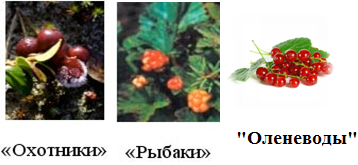 РАЗМИНКА ДЛЯ БОЛЕЛЬЩИКОВУч: Пока команды отдыхают, я попрошу болельщиков обратить внимание на выставку книг: Она посвящена нашему замечательному краю. Авторы этих книг открывают читателям удивительный, прекрасный и таинственный мир природы севера.Послушайте отрывок стихотворения И. Истомина "К тебе обращаюсь, мой юный читатель!"Возьми меня в руки, как двери, открой:Хочу я на долго остаться с тобой.Давай почитаем, давай помечтаем,По книжным страницам с тобой пошагаем:Мне хочется, чтоб ты побольше узналО дивной стране под названьем ЯМАЛ.Мы вместе с тобою разделим досуг:Я - книга, твой верный, испытанный друг.Отгадайте загадки, взятые из этих книг, а отгадав их, вы можете принести дополнительные баллы команде, за которую болеете.(Подведение итогов. Зачитывание баллов команде)ТУР IV "ОБЪЯСНИ ПРИМЕТУ"Уч: Постарайтесь объяснить приметы.Чем метель над тундрой злее, тем в снегу куропатке теплее.Гагара на воде кричит – дождя накликает.Нельзя собаку вечером звать по кличке – воры придут.Нельзя переступать через собаку – растопчешь свое счастье.СЦЕНКА ПО НЕНЕЦКОЙ СКАЗКЕ  «БЕЛЫЙ И БУРЫЙ МЕДВЕДЬ»ТУР VI КОНКУРС КАПИТАНОВУч: У каждой команды лежат листочки с рисунком орнамента "заячьи уши" продолжите его.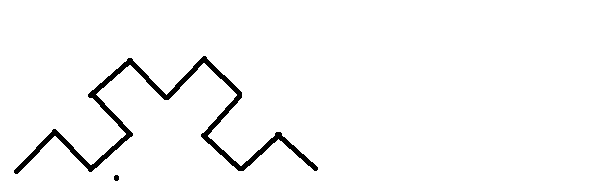 ТУР VII "ЮНЫЙ АРКАНЩИК"Уч: У коренных народов Севера нет официальных праздников. Но есть дни радостей, встреч и отдыха  - все эти радостные события сопровождаются, конечно же, спортивными состязаниями. Ведь все мужчины должны быть отличными охотниками, проявлять меткость, силу, сноровку.Давайте на некоторое время представим, что мы на национальном празднике. Наши мальчики попробуют свои силы в состязании.Проводится игра "Отлов оленей".Цель: набросить петлю из веревки на рога оленя.(подведение итогов)Уч: Предоставляем слово жюри. Награждение победителей, вручение дипломов.Заключительная часть мероприятия.Уч 1:Пусть беден ты, Север,Травой и листвой,Пусть взял ты в подругиМетели и вьюгиЗемли снеговой, - И все же, и все жеТы самый любимый:Товарищ суровый,Отец мой родной!Уч 2:Дороги и реки,Крик стаи гусинойИ топот оленей,Везущих аргиш…Мой ненецкий край,На груди у РоссииПолярной звездоюТы ярко горишь.